Восстановление работы конвейеров после пересоздания базы данных (из БД основного сервера).Так как таблицы конвейера CONVEYORS и CONVEYOR_LOAD не репликационные, то после пересоздания БД из базы основного сервера, таблицы конвейеров  будут таблицами из БД основного сервера. Чтобы восстановить работоспособность конвейера, необходимо в программе IBExpert, на старой базе сделать экспорт таблиц CONVEYORS  и CONVEYOR_LOAD в скрипт, выбрав в настройке Export as – INSERT Statements. Сохранить скрипт (см. рис. 1).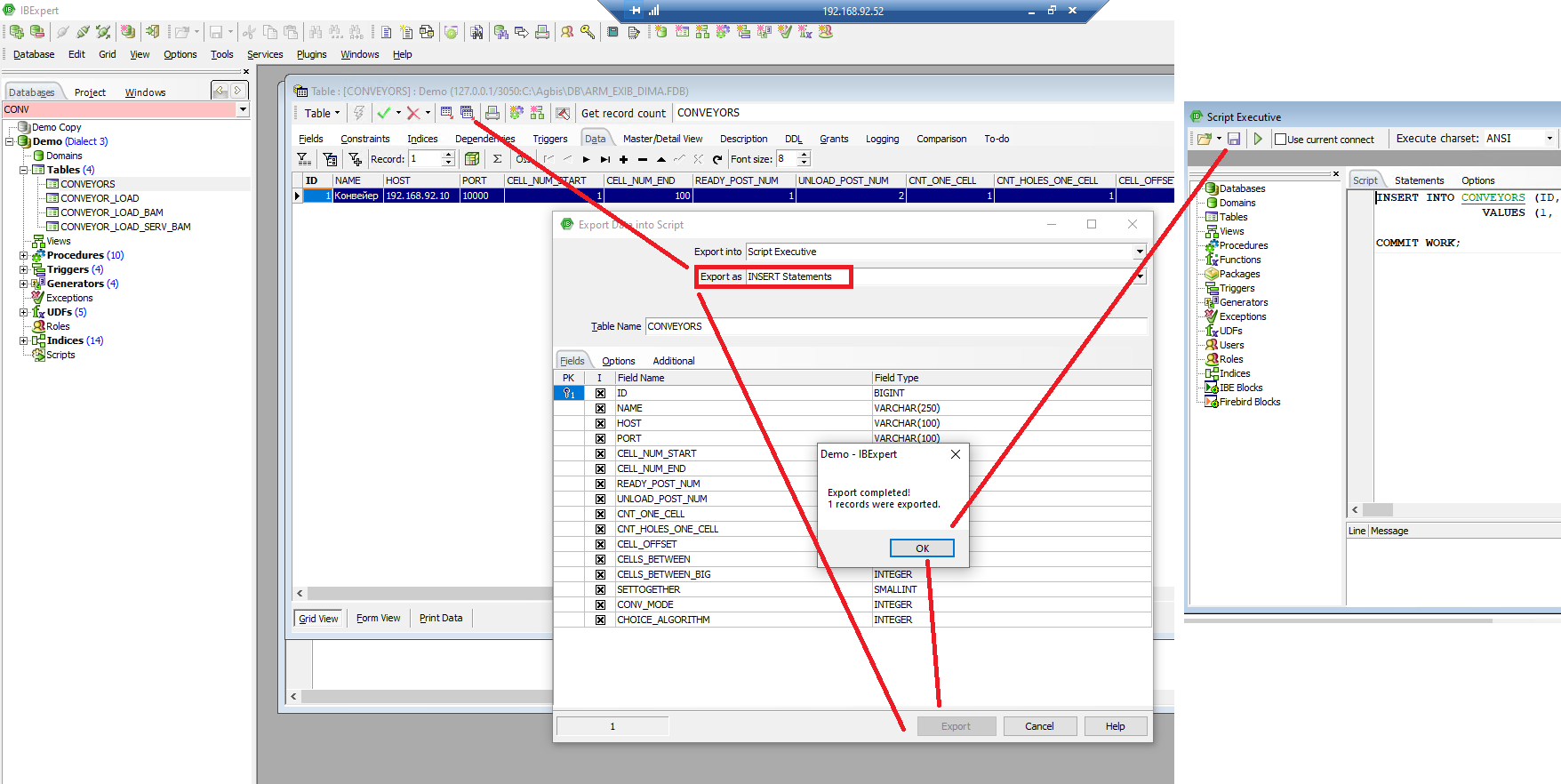 Рис. 1													 В новой БД, обнулить таблицу CONVEYOR_LOAD, если там есть записи. В IBExpert выбрать Tools -> SQL Editor (F12), выполнить команду delete from CONVEYER_LOAD, выполнить Commit Transaction. Запустить из меню Tools -> Script Executive (Ctrl+F12), открыть скрипт для таблицы CONVEYORS (1) и выбрав новую БД (2) и  Use current connection (3), запустить скрипт на выполнение. Удалить из Таблицы CONVEYORS, запись для конвейера из основной БД. Аналогично запустить скрипт для изменения таблицы CONVEYOR_LOAD (см. рис. 2) 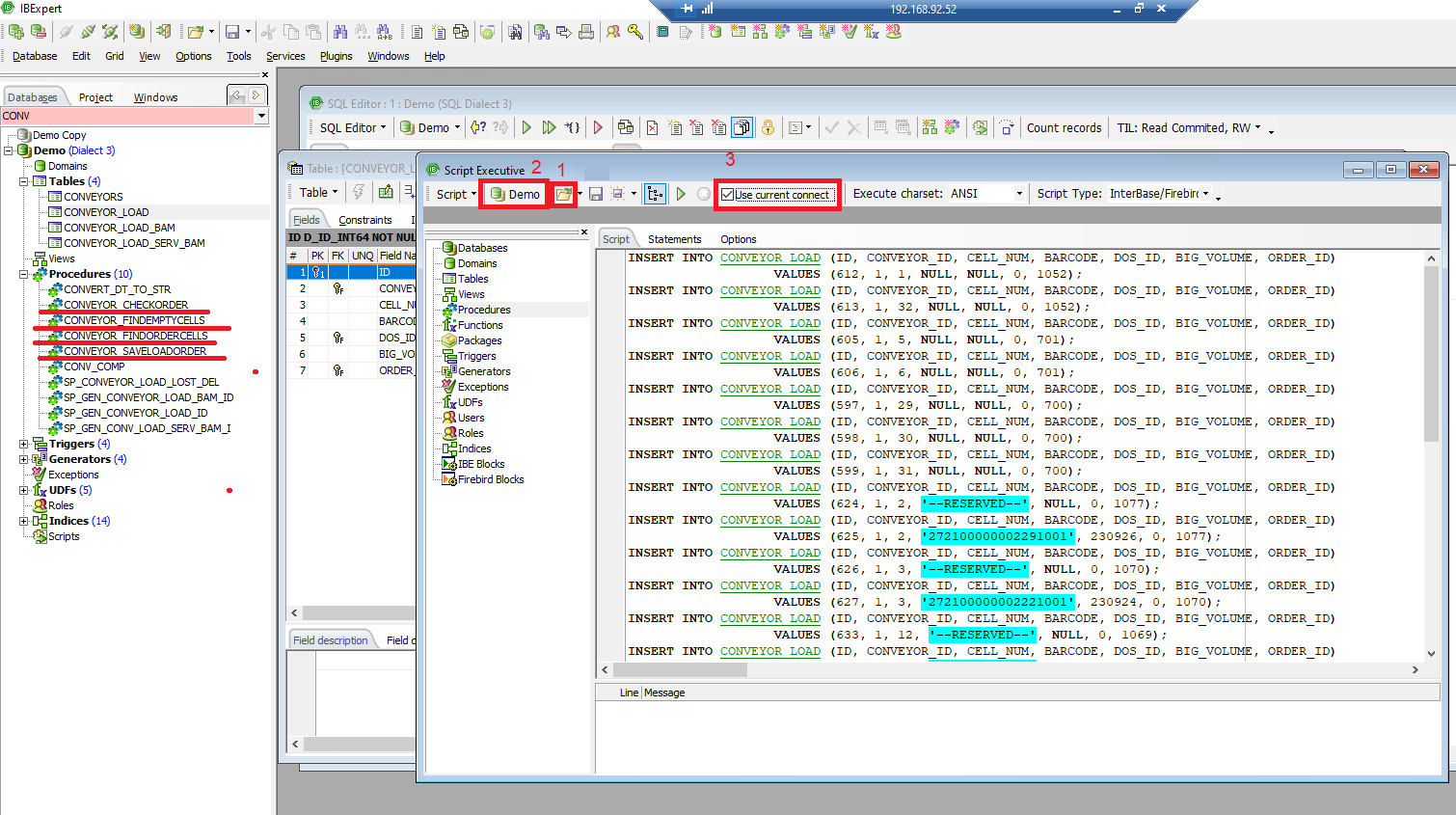 Рис. 2Перезагрузить Агента.Если конвейер работает с использованием сенсорного поста, по старой схеме (сенсорный пост общается с БД напрямую,  в логах Агента, отсутствует лог ConvAgent) , нужно убедится, что в новой БД есть процедуры CONVEYOR_CHECKORDER , CONVEYOR_FINDEMPTYCELLS, CONVEYOR_FINDEORDERCELLS и CONVEYOR_SAVELOADORDER (см. рис. 2).  Если их нет, необходимо скопировать текс процедуры:SET TERM ^ ;create or alter procedure CONVEYOR_CHECKORDER (    ORDER_BARCODE varchar(25))returns (    RESULT integer,    ID bigint,    NUM varchar(50))asdeclare variable STATUS integer;begin  select count(c.id), o.id, d.doc_num, o.status_id    from conveyor_load c    right join docs_order o on c.order_id = o.id    inner join docs d on d.doc_id= o.doc_id    where o.barcode = :ORDER_BARCODE    group by o.id,  d.doc_num, o.status_id    into :RESULT, :ID, :NUM, STATUS;  if (RESULT is null)    then RESULT = -1;    else if (STATUS>4) then RESULT = -2;  suspend;end^SET TERM ; ^COMMENT ON PARAMETER CONVEYOR_CHECKORDER.RESULT IS'-1 - заказ не существует, -2 - заказ закрыт, 0 - заказ не на конвейере, >0 - заказ на конвейере';COMMENT ON PARAMETER CONVEYOR_CHECKORDER.ID IS'id заказа (null если не существует)';COMMENT ON PARAMETER CONVEYOR_CHECKORDER.NUM IS'номер заказа';COMMENT ON PARAMETER CONVEYOR_CHECKORDER.ORDER_BARCODE IS'штрихкод заказа';/* Following GRANT statetements are generated automatically */GRANT SELECT ON CONVEYOR_LOAD TO PROCEDURE CONVEYOR_CHECKORDER;GRANT SELECT ON DOCS_ORDER TO PROCEDURE CONVEYOR_CHECKORDER;GRANT SELECT ON DOCS TO PROCEDURE CONVEYOR_CHECKORDER;/* Existing privileges on this procedure */GRANT EXECUTE ON PROCEDURE CONVEYOR_CHECKORDER TO SYSDBA;SET TERM ^ ;create or alter procedure CONVEYOR_FINDEMPTYCELLS (    CONVEYOR_ID integer not null,    NEED_CELLS integer not null)returns (    TARGET_CELL integer,    BEGIN_CELL integer,    END_CELL integer)asdeclare variable MIN_CELL integer; /* номер начальной ячейки конвейера */declare variable MAX_CELL integer; /* номер последней ячейки конвейера */declare variable PREV_CELL integer;declare variable CUR_CELL integer;begin  TARGET_CELL = -1;  select c.cell_num_start, c.cell_num_end    from conveyors c    where c.id = :CONVEYOR_ID    into :MIN_CELL, :MAX_CELL;  PREV_CELL = MIN_CELL-1;  for select c.cell_num    from conveyor_load c    where (c.conveyor_id = :CONVEYOR_ID)and(c.dos_id is not null or c.order_id is not null)    order by c.cell_num    into :CUR_CELL  do begin    if (CUR_CELL-PREV_CELL > NEED_CELLS) then    begin      TARGET_CELL = PREV_CELL+trunc(NEED_CELLS/2)+1;      BEGIN_CELL = PREV_CELL+1;      END_CELL = PREV_CELL+NEED_CELLS;    end    else      PREV_CELL = CUR_CELL;  end  if ((TARGET_CELL = -1)and(MAX_CELL+1-PREV_CELL > NEED_CELLS)) then  begin    TARGET_CELL = PREV_CELL+trunc(NEED_CELLS/2)+1;    BEGIN_CELL = PREV_CELL+1;    END_CELL = PREV_CELL+NEED_CELLS;  end suspend;end^SET TERM ; ^COMMENT ON PARAMETER CONVEYOR_FINDEMPTYCELLS.TARGET_CELL IS'номер ячейки перехода (-1 - нет свободных ячеек)';COMMENT ON PARAMETER CONVEYOR_FINDEMPTYCELLS.BEGIN_CELL IS'начальная ячейка диапазона';COMMENT ON PARAMETER CONVEYOR_FINDEMPTYCELLS.END_CELL IS'конечная ячейка диапазона';COMMENT ON PARAMETER CONVEYOR_FINDEMPTYCELLS.CONVEYOR_ID IS'id конвейера';COMMENT ON PARAMETER CONVEYOR_FINDEMPTYCELLS.NEED_CELLS IS'запрашиваемый диапазон пустых ячеек';/* Following GRANT statetements are generated automatically */GRANT SELECT ON CONVEYORS TO PROCEDURE CONVEYOR_FINDEMPTYCELLS;GRANT SELECT ON CONVEYOR_LOAD TO PROCEDURE CONVEYOR_FINDEMPTYCELLS;/* Existing privileges on this procedure */GRANT EXECUTE ON PROCEDURE CONVEYOR_FINDEMPTYCELLS TO SYSDBA;SET TERM ^ ;create or alter procedure CONVEYOR_FINDORDERCELLS (    CONVEYOR_ID integer not null,    DOR_ID bigint not null)returns (    TARGET_CELL integer,    BEGIN_CELL integer,    END_CELL integer)asdeclare variable TMP_CELL integer;declare variable CUR_CELL integer;begin  BEGIN_CELL = -1;  END_CELL = -1;  for select c.cell_num    from conveyor_load c    where (c.conveyor_id = :CONVEYOR_ID)and(c.order_id = :DOR_ID)    order by c.cell_num    into :CUR_CELL  do begin    if (CUR_CELL-1 = END_CELL)    then begin      END_CELL = CUR_CELL;    end    else begin      if (BEGIN_CELL > 0)      then begin        TARGET_CELL = BEGIN_CELL+trunc((END_CELL-BEGIN_CELL)/2);        suspend;      end      BEGIN_CELL = CUR_CELL;      END_CELL = CUR_CELL;    end  end  if (BEGIN_CELL > 0)  then begin    TARGET_CELL = BEGIN_CELL+trunc((END_CELL-BEGIN_CELL)/2);    suspend;  endend^SET TERM ; ^COMMENT ON PARAMETER CONVEYOR_FINDORDERCELLS.TARGET_CELL IS'номер ячейки перехода (-1 - нет ячеек с данным заказом)';COMMENT ON PARAMETER CONVEYOR_FINDORDERCELLS.BEGIN_CELL IS'начальная ячейка диапазона';COMMENT ON PARAMETER CONVEYOR_FINDORDERCELLS.END_CELL IS'конечная ячейка диапазона';COMMENT ON PARAMETER CONVEYOR_FINDORDERCELLS.CONVEYOR_ID IS'id конвейера';COMMENT ON PARAMETER CONVEYOR_FINDORDERCELLS.DOR_ID IS'id заказа';/* Following GRANT statetements are generated automatically */GRANT SELECT ON CONVEYOR_LOAD TO PROCEDURE CONVEYOR_FINDORDERCELLS;/* Existing privileges on this procedure */GRANT EXECUTE ON PROCEDURE CONVEYOR_FINDORDERCELLS TO SYSDBA;SET TERM ^ ;create or alter procedure CONVEYOR_SAVELOADORDER (    CONV_ID bigint,    BEGIN_CELL integer,    END_CELL integer,    DOR_ID integer)returns (    RESULT integer)asdeclare variable CELL_NUM integer;begin  CELL_NUM = BEGIN_CELL;  while (CELL_NUM <= END_CELL) do  begin    update or insert into conveyor_load      (conveyor_id, cell_num, order_id)      values (:CONV_ID, :CELL_NUM, :DOR_ID)      matching (cell_num);      CELL_NUM = CELL_NUM +1;  end  RESULT = 0;  suspend;end^SET TERM ; ^COMMENT ON PARAMETER CONVEYOR_SAVELOADORDER.CONV_ID IS'id конвейера';COMMENT ON PARAMETER CONVEYOR_SAVELOADORDER.BEGIN_CELL IS'начальная ячейка диапазона';COMMENT ON PARAMETER CONVEYOR_SAVELOADORDER.END_CELL IS'конечная ячейка диапазона';COMMENT ON PARAMETER CONVEYOR_SAVELOADORDER.DOR_ID IS'id заказа';/* Following GRANT statetements are generated automatically */GRANT SELECT,INSERT,UPDATE ON CONVEYOR_LOAD TO PROCEDURE CONVEYOR_SAVELOADORDER;/* Existing privileges on this procedure */GRANT EXECUTE ON PROCEDURE CONVEYOR_SAVELOADORDER TO SYSDBA;Запустить Script Executive, вставить в окно текст процедуры и выбрав текущую базу и Use current connect, запустить скрипт на выполнение.Перезагрузить сенсорный пост и Агента.